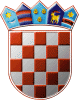 REPUBLIKA HRVATSKAGRADSKO IZBORNO POVJERENSTVOGRADA CRESAKLASA: 013-01/17-1/1URBROJ: 2213/02-03-17-68CRES, 5. svibnja 2017.	Na osnovi članka 22. stavka 1. i 2. te članka 53. Zakona o lokalnim izborima ("Narodne novine", broj 144/12 i 121/16), Gradsko izborno povjerenstvo Grada CRESA, odlučujući o prijedlogu predlagatelja MARČELO DAMIJANJEVIĆ, SAMIR MUJAGIĆ, LINO SINČIĆ, utvrdilo je, prihvatilo i objavljuje PRAVOVALJANU KANDIDATURUZA IZBOR GRADONAČELNIKA GRADA CRESAKandidat:MARČELO DAMIJANJEVIĆ; CRES, TRG VELI DVOR 8; rođ. 10.10.1968; OIB: 39439070178; MZamjenica kandidata:RAJNA KURAJIĆ; CRES, JADRANSKA OBALA 20; rođ. 11.02.1982; OIB: 23988735061; ŽKANDIDAT GRUPE BIRAČAPREDSJEDNIKGRADSKOG IZBORNOG POVJERENSTVAGRADA CRESAPATRICIJA PURIĆ